ОПИСАНИЕ МЕСТОПОЛОЖЕНИЯ ГРАНИЦОПИСАНИЕ МЕСТОПОЛОЖЕНИЯ ГРАНИЦОПИСАНИЕ МЕСТОПОЛОЖЕНИЯ ГРАНИЦТерриториальная Зона инженерной и транспортной инфраструктуры  (ИТ)Территориальная Зона инженерной и транспортной инфраструктуры  (ИТ)Территориальная Зона инженерной и транспортной инфраструктуры  (ИТ)(наименование объекта, местоположение границ которого описано (далее - объект)(наименование объекта, местоположение границ которого описано (далее - объект)(наименование объекта, местоположение границ которого описано (далее - объект)Раздел 1Раздел 1Раздел 1Сведения об объектеСведения об объектеСведения об объекте№ п/пХарактеристики объектаОписание характеристик1231Местоположение объекта446185, Самарская обл, Большеглушицкий р-н, Верхнедольск п2Площадь объекта +/- величина погрешности определения площади(Р+/- Дельта Р)22468 кв.м ± 30 кв.м3Иные характеристики объектаОсновной вид разрешенного использования:Хранение автотранспорта, Коммунальное обслуживание, Предоставление коммунальных услуг, Административные здания организаций, обеспечивающих предоставление коммунальных услуг, Оказание услуг связи, Обеспечение деятельности в области гидрометеорологии и смежных с ней областях, Служебные гаражи, Объекты дорожного сервиса, Заправка транспортных средств, Обеспечение дорожного отдыха, Автомобильные мойки, Ремонт автомобилей, Энергетика, Связь, Транспорт, Железнодорожные пути, Автомобильный транспорт, Размещение автомобильных дорог, Обслуживание перевозок пассажиров, Стоянки, Водный транспорт, Воздушный транспорт, Трубопроводный транспорт, Обеспечение внутреннего правопорядка, Гидротехнические сооружения, Земельные участки (территории) общего пользования, Улично-дорожная сеть, Благоустройство территории, Водный транспорт, Воздушный транспорт, Трубопроводный транспорт, Обеспечение внутреннего правопорядка, Гидротехнические сооружения, Земельные участки (территории) общего пользования, Улично-дорожная сеть, Благоустройство территорииУсловно разрешенный вид разрешенного использования:Общежития, Деловое управление, Рынки, Магазины, Банковская и страховая деятельность, Общественное питание, Гостиничное обслуживание, Выставочно-ярмарочная деятельность, Площадки для занятий спортом, Авиационный спорт, Склады, Складские площадкиРаздел 2Раздел 2Раздел 2Раздел 2Раздел 2Раздел 2Сведения о местоположении границ объектаСведения о местоположении границ объектаСведения о местоположении границ объектаСведения о местоположении границ объектаСведения о местоположении границ объектаСведения о местоположении границ объекта1. Система координат МСК - 631. Система координат МСК - 631. Система координат МСК - 631. Система координат МСК - 631. Система координат МСК - 631. Система координат МСК - 632. Сведения о характерных точках границ объекта2. Сведения о характерных точках границ объекта2. Сведения о характерных точках границ объекта2. Сведения о характерных точках границ объекта2. Сведения о характерных точках границ объекта2. Сведения о характерных точках границ объектаОбозначениехарактерных точек границКоординаты, мКоординаты, мМетод определения координат характерной точки Средняя квадратическая погрешность положения характерной точки (Мt), мОписание обозначения точки на местности (при наличии)Обозначениехарактерных точек границХYМетод определения координат характерной точки Средняя квадратическая погрешность положения характерной точки (Мt), мОписание обозначения точки на местности (при наличии)123456Зона1(1)–––––н1312372.651416067.21Картометрический метод0.10–н2312380.421416074.01Картометрический метод0.10–н3312384.161416079.85Картометрический метод0.10–н4312385.821416086.90Картометрический метод0.10–н5312388.321416099.41Картометрический метод0.10–н6312391.561416253.08Картометрический метод0.10–н7312390.951416272.15Картометрический метод0.10–н8312390.831416275.69Картометрический метод0.10–н9312389.571416278.49Картометрический метод0.10–н10312387.601416281.72Картометрический метод0.10–н11312374.681416295.78Картометрический метод0.10–н12312363.151416287.07Картометрический метод0.10–н13312375.391416273.58Картометрический метод0.10–н14312376.931416271.33Картометрический метод0.10–н15312377.911416269.50Картометрический метод0.10–н16312378.821416266.54Картометрический метод0.10–н17312377.981416253.81Картометрический метод0.10–н18312376.631416150.49Картометрический метод0.10–н19312376.791416115.48Картометрический метод0.10–н20312374.331416091.91Картометрический метод0.10–н21312371.141416085.86Картометрический метод0.10–н22312363.891416079.17Картометрический метод0.10–н23312353.791416074.65Картометрический метод0.10–н24312325.481416066.94Картометрический метод0.10–н25312314.791416063.51Картометрический метод0.10–н26312306.701416060.65Картометрический метод0.10–н27312288.781416053.77Картометрический метод0.10–н28312279.531416049.77Картометрический метод0.10–н29312265.381416045.76Картометрический метод0.10–н30312251.371416042.62Картометрический метод0.10–н31312240.401416043.06Картометрический метод0.10–н32312222.511416052.73Картометрический метод0.10–н33312198.491416068.76Картометрический метод0.10–н34312191.141416075.33Картометрический метод0.10–н35312179.261416062.03Картометрический метод0.10–н36312190.021416056.14Картометрический метод0.10–н37312188.341416050.49Картометрический метод0.10–н38312193.331416049.02Картометрический метод0.10–н39312194.821416054.08Картометрический метод0.10–н40312214.791416039.92Картометрический метод0.10–н41312228.801416030.40Картометрический метод0.10–н42312238.611416027.80Картометрический метод0.10–н43312253.621416028.37Картометрический метод0.10–н1312372.651416067.21Картометрический метод0.10–Зона1(2)–––––н44312571.331416318.54Картометрический метод0.10–н45312574.351416392.95Картометрический метод0.10–н46312551.791416392.75Картометрический метод0.10–н47312538.941416394.12Картометрический метод0.10–н48312538.451416401.19Картометрический метод0.10–н49312532.641416400.34Картометрический метод0.10–н50312510.121416402.83Картометрический метод0.10–н51312508.971416394.94Картометрический метод0.10–н52312452.101416400.33Картометрический метод0.10–н53312440.651416402.20Картометрический метод0.10–н54312434.111416402.69Картометрический метод0.10–н55312434.481416407.68Картометрический метод0.10–н56312428.001416408.13Картометрический метод0.10–н57312422.401416409.04Картометрический метод0.10–н58312423.741416422.90Картометрический метод0.10–н59312408.491416423.41Картометрический метод0.10–н60312400.721416424.54Картометрический метод0.10–н61312392.371416431.18Картометрический метод0.10–н62312391.351416431.99Картометрический метод0.10–н63312356.991416466.47Картометрический метод0.10–н64312353.461416469.66Картометрический метод0.10–н65312349.291416445.91Картометрический метод0.10–н66312348.361416440.76Картометрический метод0.10–н67312347.581416436.33Картометрический метод0.10–н68312346.371416429.44Картометрический метод0.10–н69312346.131416428.09Картометрический метод0.10–н70312340.751416397.54Картометрический метод0.10–н71312350.531416387.98Картометрический метод0.10–н72312374.691416369.71Картометрический метод0.10–н73312373.321416379.28Картометрический метод0.10–н74312392.351416381.07Картометрический метод0.10–н75312424.341416379.37Картометрический метод0.10–н76312444.281416378.41Картометрический метод0.10–н77312445.331416384.99Картометрический метод0.10–н78312485.451416382.81Картометрический метод0.10–н79312510.491416381.75Картометрический метод0.10–н80312540.021416378.46Картометрический метод0.10–н81312540.161416366.29Картометрический метод0.10–н82312546.491416366.14Картометрический метод0.10–н83312546.641416349.77Картометрический метод0.10–н84312549.671416349.75Картометрический метод0.10–н85312549.021416333.53Картометрический метод0.10–н86312549.791416319.62Картометрический метод0.10–н44312571.331416318.54Картометрический метод0.10–Зона1(3)–––––н87312681.541416245.78Картометрический метод0.10–н88312687.181416303.85Картометрический метод0.10–н89312664.571416307.03Картометрический метод0.10–н90312622.941416314.80Картометрический метод0.10–н91312599.271416319.20Картометрический метод0.10–н92312588.981416321.12Картометрический метод0.10–н93312583.951416323.18Картометрический метод0.10–н94312582.671416329.19Картометрический метод0.10–н95312582.351416361.02Картометрический метод0.10–н96312581.941416372.63Картометрический метод0.10–н97312580.001416382.87Картометрический метод0.10–н98312577.131416312.35Картометрический метод0.10–н99312549.741416313.55Картометрический метод0.10–н100312547.511416279.33Картометрический метод0.10–н101312541.941416279.56Картометрический метод0.10–н102312540.341416273.25Картометрический метод0.10–н103312549.841416268.27Картометрический метод0.10–н104312571.061416263.37Картометрический метод0.10–н105312572.581416270.26Картометрический метод0.10–н106312588.661416267.91Картометрический метод0.10–н107312587.981416260.90Картометрический метод0.10–н108312594.081416259.69Картометрический метод0.10–н109312621.381416254.04Картометрический метод0.10–н110312644.471416251.29Картометрический метод0.10–н111312669.451416248.31Картометрический метод0.10–н87312681.541416245.78Картометрический метод0.10–––––––н112312685.241416287.81Картометрический метод0.10–н113312685.811416293.64Картометрический метод0.10–н114312682.861416293.93Картометрический метод0.10–н115312683.131416296.71Картометрический метод0.10–н116312667.921416298.21Картометрический метод0.10–н117312666.751416286.15Картометрический метод0.10–н118312682.051416284.65Картометрический метод0.10–н119312682.401416288.08Картометрический метод0.10–н112312685.241416287.81Картометрический метод0.10–3. Сведения о характерных точках части (частей) границы объекта3. Сведения о характерных точках части (частей) границы объекта3. Сведения о характерных точках части (частей) границы объекта3. Сведения о характерных точках части (частей) границы объекта3. Сведения о характерных точках части (частей) границы объекта3. Сведения о характерных точках части (частей) границы объектаОбозначениехарактерных точек части границыКоординаты, мКоординаты, мМетод определения координат характерной точки Средняя квадратическая погрешность положения характерной точки (Мt), мОписание обозначения точки на местности (при наличии)Обозначениехарактерных точек части границыХYМетод определения координат характерной точки Средняя квадратическая погрешность положения характерной точки (Мt), мОписание обозначения точки на местности (при наличии)123456––––––Раздел 4План границ объекта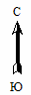 Масштаб 1: 5000Используемые условные знаки и обозначения: